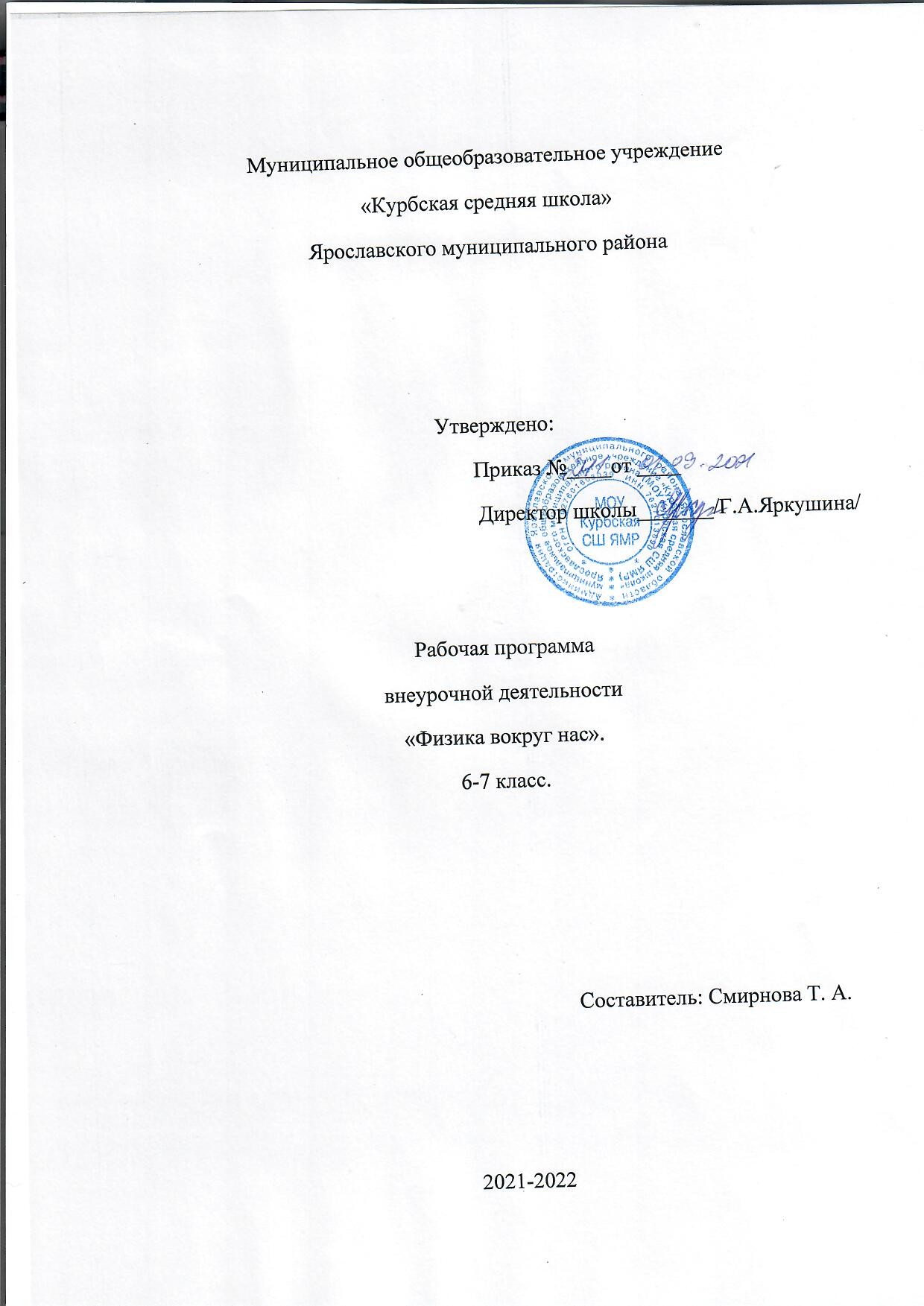                                            Пояснительная записка.    Курс «Физика вокруг нас» реализует общеинтелектуальное направление во внеурочной деятельности в 6- 7 классах в соответствии с Федеральным государственным стандартом основного общего образования второго поколения.Актуальность выбранного направления и тематики внеурочной деятельности     Процесс обучения и воспитания настолько сложен и многообразен, что учитель не может полноценно его осуществлять только на уроках. Чтобы всесторонне развить те умения и навыки, о которых говорилось выше, необходимо работать с  учащимися и во внеурочное время.                 Внеурочная деятельность ставит своей целью прежде всего развитие личности обучающихся и в соответствии с требованиями ФГОС организуется по направлениям развития личности (спортивно-оздоровительное, духовно-нравственное, социальное, общеинтеллектуальное, общекультурное).      Курс внеурочной деятельности по физике «Физика вокруг нас» создает у детей представление о научной картине мира, формирует интерес к технике, развивает творческие способности, готовит к продолжению изучения физики. Являясь основой научно-технического прогресса, физика показывает гуманистическую сущность научных познаний, подчеркивает их нравственную ценность, формирует творческие способности учащихся, их мировоззрение, т.е. способствует воспитанию высоконравственной личности, что является основной целью обучения и может быть достигнуто только при условии, если в процессе обучения будет сформирован интерес к знаниям. Цель и задачи обучения, воспитания и развития детей по общеинтелектуальному направлению внеурочной деятельностиЦель курса:в яркой и увлекательной форме расширять и углублять знания, полученные учащимися на уроках;показать использование знаний в практике, в жизни; раскрыть перед учащимися содержание и красоту физики.Задачи курса:развитие и закрепление умений решать нетрадиционные задачи ивыполнять творческие задания;овладение методами научных исследований, освоение способов анализаэкспериментальных данных.Особенности реализации программы внеурочной деятельности:        Курс разработан для учащихся 6 - 7 классов. Программа рассчитана на 34 часа, 1 час в неделю. Все занятия по внеурочной деятельности проводятся после всех уроков основного расписания, продолжительность соответствует рекомендациям СанПиНа. В ходе работы  предполагается использование методов активного  обучения, таких как эвристическая беседа, разрешение проблемной ситуации, обучение пользованию необходимых в быту устройств, экспериментальное моделирование реальной бытовой ситуации, унифицированное использование элементарных бытовых предметов на основе знания законов физики, знакомство с техническими новинками.Основные формы организации занятий:занимательные опыты;познавательные игры;выполнение творческих заданий;работа с дополнительной литературой.Курс «Физика вокруг нас» включает различные аспекты подготовки будущего исследователя: умений обращаться с различными приборами, знание основных методов измерений и способов представления результатов измерений в виде таблиц, диаграмм или графиков, навыки систематизации полученных результатов, оценки их достоверности. То есть ребята учатся не только проводить эксперимент, но и постигать методику исследования, что понадобится и при написании проектных работ. Планируемые результаты освоения обучающимися программы внеурочной деятельности.     Требования к знаниям и умениям, которые должны приобрести обучающиеся в процессе реализации программы     Учащиеся должны знать: строение вещества, различные физические приборы и точность их измерения, природу силы тяжести, си-лы упругости, силы трения, веса тела, законы отражения и преломления света, природу миражей, органы зрения человека и животных, осно-вы гигиены зрения, законы Ньютона, основные физические величины и единицы их измерения: работа, мощность, энергия, масса, ускорение, скорость , оптическая сила линзы.      Учащиеся должны уметь: объяснять определение цены деления шкалы физического измерительного прибора, определять погрешность измерения прибора, записывать и объяснять физические законы, формулы, механическое движение и его виды, формулы и размерности различных физических величин, природу света и законы отражения и преломления света , строение глаза и разложение белого света насоставные цвета, строить изображение в плоском, вогнутом зеркале , линзе, проводить исследования по теме урока и выполнять решение задач.Требования к УУД, которые должны сформировать обучающиеся в процессе реализации программы.Формирование у учащихся общих учебных умений и навыков – универсальных учебных действий происходит в процессе повседневной работы на уроках и во внеурочное время.Личностными результатами обучения физике в основной школе являются:Сформированность познавательных интересов на основе развития интеллектуальных и творческих способностей обучающихся;Убежденность в возможности познания природы, в необходимости разумного использования достижений науки и технологий для дальнейшего развития человеческого общества, уважение к творцам науки и техники, отношение к физике как элементу общечеловеческой культуры;Самостоятельность в приобретении новых знаний и практических умений;Готовность к выбору жизненного пути в соответствии с собственными интересами и возможностями;Мотивация образовательной деятельности школьников на основе личностно ориентированного подхода;Формирование ценностных отношений друг к другу, учителю, авторам открытий и изобретений, результатам обучения.Метапредметными результатами обучения физике в основной школе являются:Овладение навыками самостоятельного приобретения новых знаний, организации учебной деятельности, постановки целей, планирования, самоконтроля и оценки результатов своей деятельности, умениями предвидеть возможные результаты своих действий;Понимание различий между исходными фактами и гипотезами для их объяснения, теоретическими моделями и реальными объектами, овладение универсальными учебными действиями на примерах гипотез для объяснения известных фактов и экспериментальной проверки выдвигаемых гипотез, разработки теоретических моделей процессов или явлений;Формирование умений воспринимать, перерабатывать и предъявлять информацию в словесной, образной, символической формах, анализировать и перерабатывать полученную информацию в соответствии с поставленными задачами, выделять основное содержание прочитанного текста, находить в нем ответы на поставленные вопросы и излагать его;Приобретение опыта самостоятельного поиска, анализа и отбора информации с использованием различных источников и новых информационных технологий для решения познавательных задач;Развитие монологической и диалогической речи, умения выражать свои мысли и способности выслушивать собеседника, понимать его точку зрения, признавать право другого человека на иное мнение;Освоение приемов действий в нестандартных ситуациях, овладение эвристическими методами решения проблем;Формирование умений работать в группе с выполнением различных социальных ролей, представлять и отстаивать свои взгляды и убеждения, вести дискуссию.Тематическое планирование курса «Физика вокруг нас»Содержание программыI Раздел «Введение .Измерение физических величин. История метрической системы мер»Теория: введение. Инструктаж по технике безопасности.Теория: Вершок, локоть и другие единицы. Откуда пошло выражение «Мерить на свой аршин». Рычажные весы.Практика: Измерение длины спички, указательного пальца, , устройство рычажных весов и приемы обращения с ними..Теория: Десятичная метрическая система мер. Вычисление в различных системах мер. СИ-система интернациональная.Практика: Измерение площади дна чайного стакана., измерение объема 50 горошин, определение цены деления прибора.II Раздел «Первоначальные сведения о строении вещества»Теория: Представления древних ученых о природе вещества. М.В. Ломоносов.Практика: Уменьшение объема при смешивании воды и спирта, расширение твердых тел при нагревании, расширение жидкостей при нагревании.Теория: История открытия броуновского движения. Изучение и объяснение броуновского движения.Практика: Модель хаотического движения молекул и броуновского движения...Теория: Диффузия. Диффузия в безопасности. Как измерить молекулу.Практика: Диффузия газов и жидкостей, сцепление свинцовых цилиндров.Урок- игра «Понять, чтобы узнать» по теме «Строение вещества».III Раздел «Движение и силы»Теория: Как быстро мы движемся. Гроза старинных крепостей (катапульта).Практика: Относительность покоя и движения, прямолинейное и криволинейное движение.Теория: Трение в природе и технике.Практика: Зависимость силы трения от состояния и рода трущихся поверхностей, способы уменьшения и увеличения силы трения.Теория: Сколько весит тело, когда оно падает? К.Э. ЦиолковскийПрактика: Понятие о силе тяжести, понятие о силе упругости, весе тела и невесомости.Теория: Невесомость. Выход в открытый космосУрок- игра «Мир движений» по теме «Движение и силы».IV Раздел «Давление жидкостей и газов»Теория: Закон Паскаля. Сообщающиеся сосуды.Практика: Равновесие жидкости в сообщающихся сосудах, устройство и действие фонтана, действие ливера и пипетки.Теория: Атмосферное давление Земли. Воздух работает. Исследования морских глубин.Практика: Сдавливание жестяной банки силой атмосферного давления, устройство и действие манометров жидкостного и металлического.Теория: Архимедова сила и киты. Архимед о плавании тел.Практика: Демонстрация действия архимедовой силы, плавание картофелины внутри раствора соли, устройство и применение ареометров.Урок - игра «Поймай рыбку».V Раздел «Работа и мощность. Энергия»Теория: Простые механизмы. Сильнее самого себя.Практика: Равновесие сил на рычаге, применение закона равновесия рычага к блоку.Теория: Как устраивались чудеса? Механика цветка.Практика: Переход потенциальной энергии в кинетическую и обратноТеория: Вечный двигатель. ГЭС.Практика: Действие водяной турбины.VI Раздел заключительное занятие.Подведение итогов работы за год. Защита проектов Поощрение учащихся, проявивших активность и усердие на занятиях.№ п/п№ п/п№ п/пНаименование разделов и темКоличество часовКоличество часовпланфактфактНаименование разделов и темТеорияПрактикафактфакт111Раздел «Введение .Измерение физических величин. История метрической системы мер»327а7б111Вводное занятие. Инструктаж по технике безопасности1222Вершок, локоть и другие единицы. 1333Откуда пошло выражение «Мерить на свой аршин». Рычажные весы1444Десятичная метрическая система мер СИ-система интернациональная.1555. Вычисление в различных системах мер.122Раздел «Первоначальные сведения о строении вещества»34611Представления древних ученых о природе вещества. 1722М.В. Ломоносов1833История открытия броуновского движения. 1944Изучение и объяснение броуновского движения.110         5         5Диффузия. Диффузия в безопасности. 11166Лаб.раб. «Как измерить молекулу».11277Урок-игра «Понять, чтобы узнать»13.3.Раздел «Движение и силы»4413         1         1Как быстро мы движемся. 114         2         2Гроза старинных крепостей (катапульта)115         3         3Трение в природе и технике.116         4         4Лаб.раб. « Измерение трения»117         5         5Сколько весит тело, когда оно падает? 118         6         6К.Э. Циолковский119         7         7Невесомость. Выход в открытый космос120         8         8Урок-игра «Мир движений»14.4.Раздел «Давление жидкостей и газов»3421         1         1Закон Паскаля. 122         2         2Сообщающиеся сосуды на практике123         3         3Атмосферное давление Земли. Воздух работает. Исследования морских глубин124         4         4Лаб.раб. «Измерение атмосферного давления».125         5         5Архимедова сила и киты. Архимед о плавании тел.126         6         6Лаб.раб. «Условия плавания».127         7         7Урок - игра «Поймай рыбку»15.5.Работа и мощность. Энергия3228        1        1Простые механизмы. Сильнее самого себя.129        2        2Практическое применение простых механизмов.130        3        3Как устраивались чудеса? 131        4        4Механика цветка.132        5        5Вечный двигатель. ГЭС.122Заключительное занятие.233          1          1Защита своих проектов134.2.2Подведение итогов работы за год. Поощрение учащихся, проявивших активность и усердие на занятиях.1Итого:12/1618/18